26 июня в МБДОУ «Детский сад № 255» , воспитатели  Васильева О.К. и Калтаева О.С.  провели с детьми раннего возраста спортивно- развлекательное мероприятие «Кошкин дом».Цель: формировать у детей знания о правилах безопасности.Задачи: - Актуализировать знания детей об огнеопасных предметах и правилах обращения с ними;- Обогащать двигательно-игровой опыт детей, развивать физические качества, ловкость, быстроту, ориентировку в пространстве.Ход занятия:1.Дети отвечали на вопросы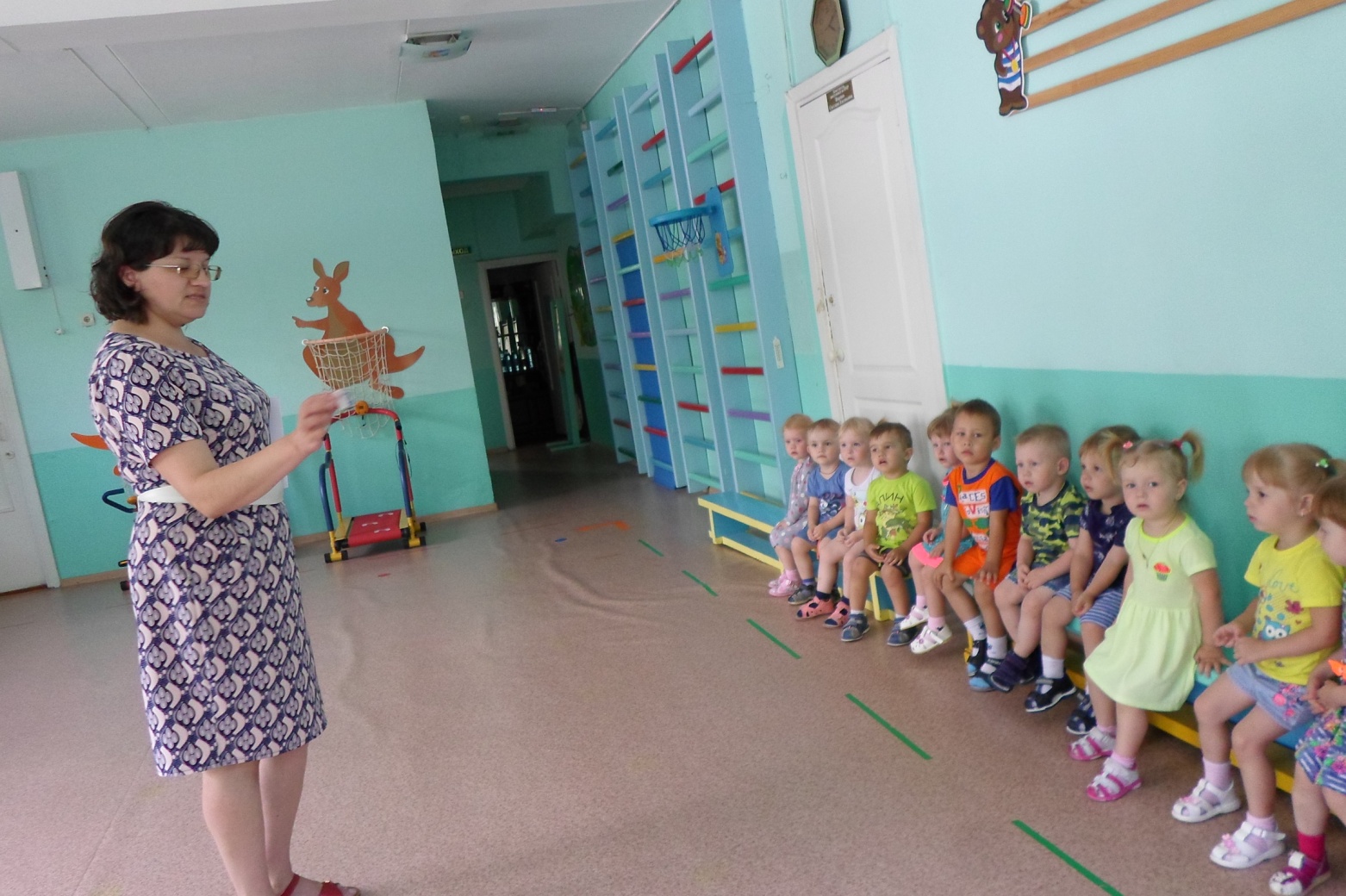 2.Отвечали на вопросы 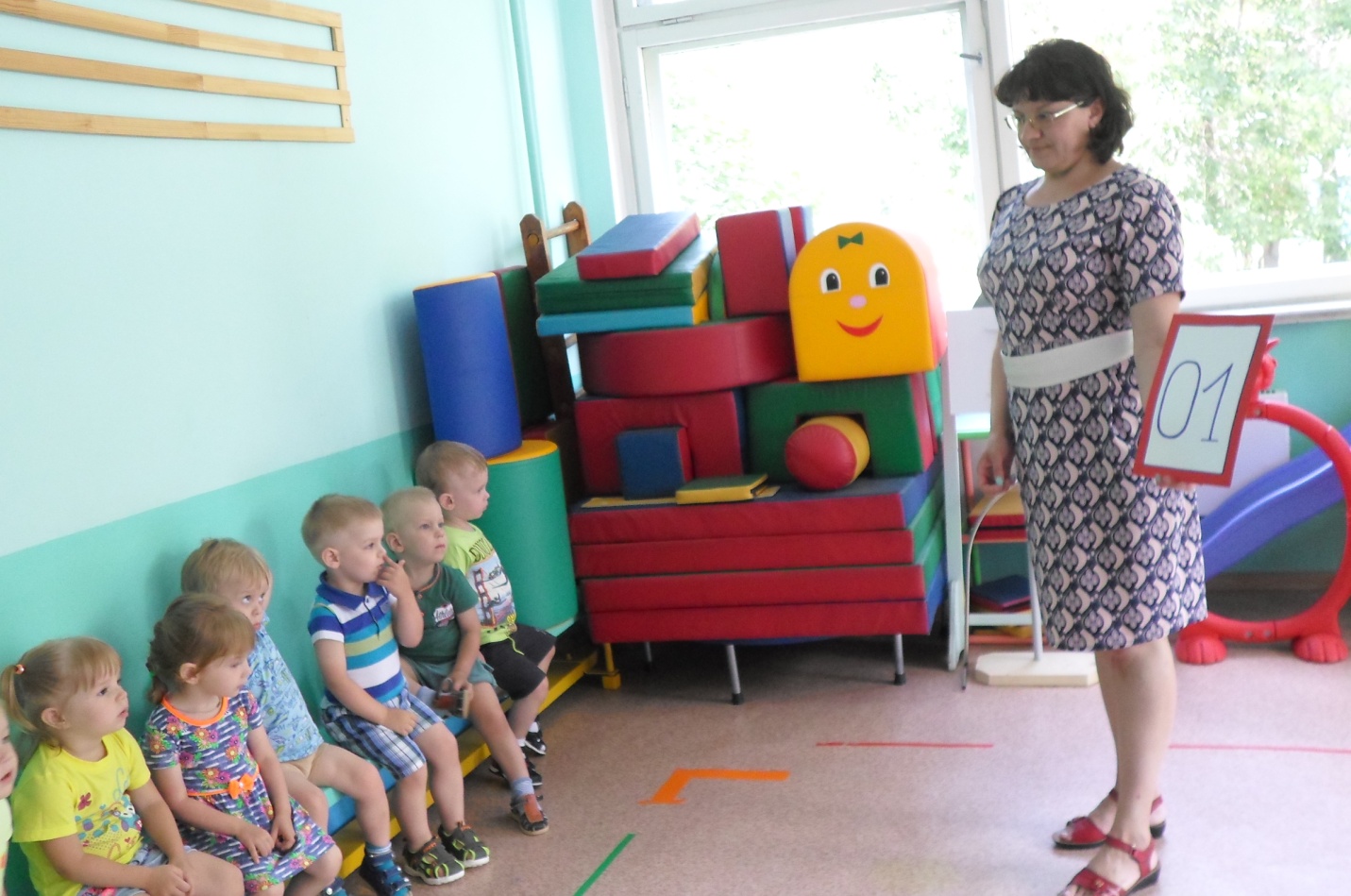 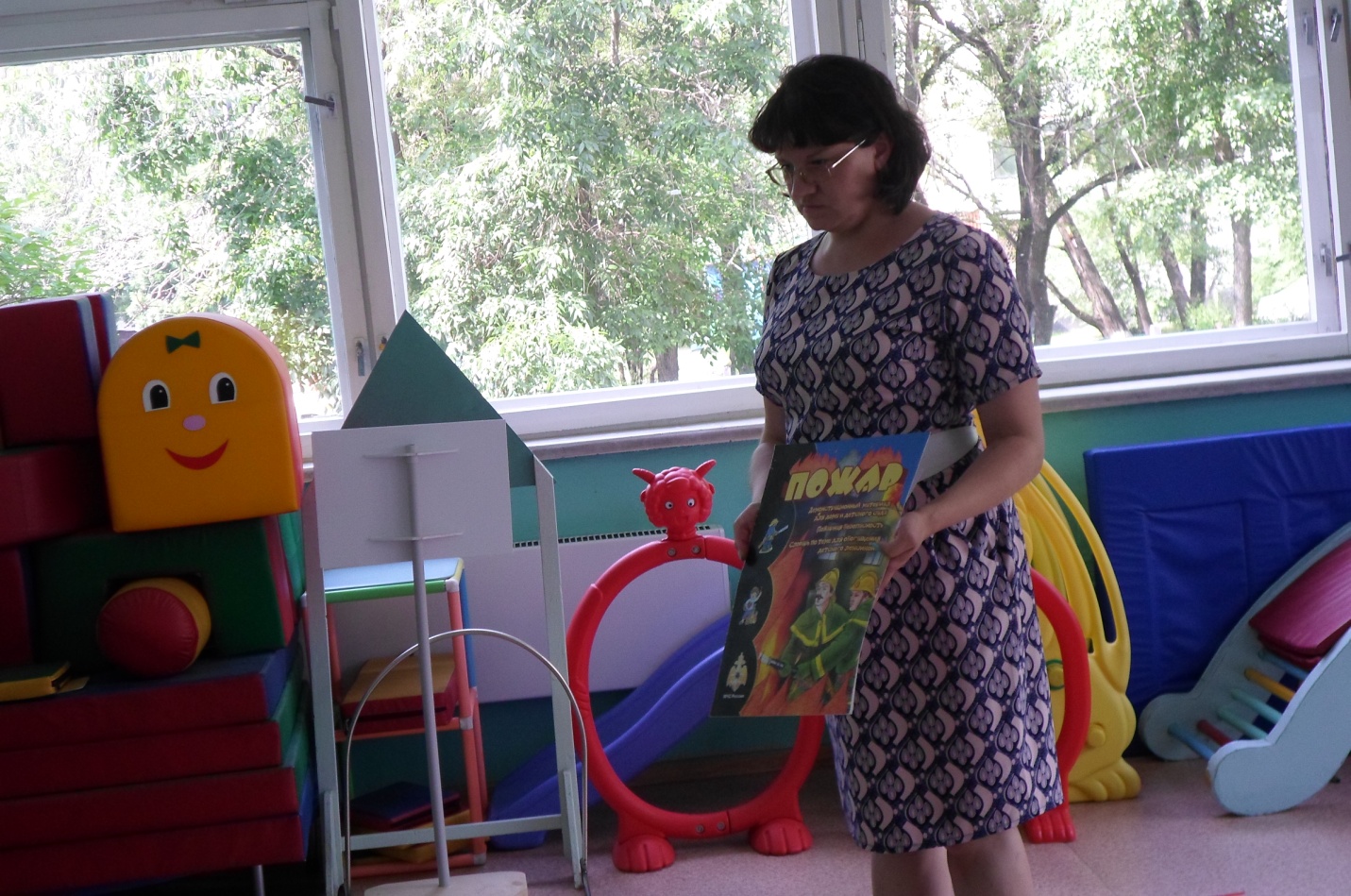 3.Сюрпризный момент появление кошки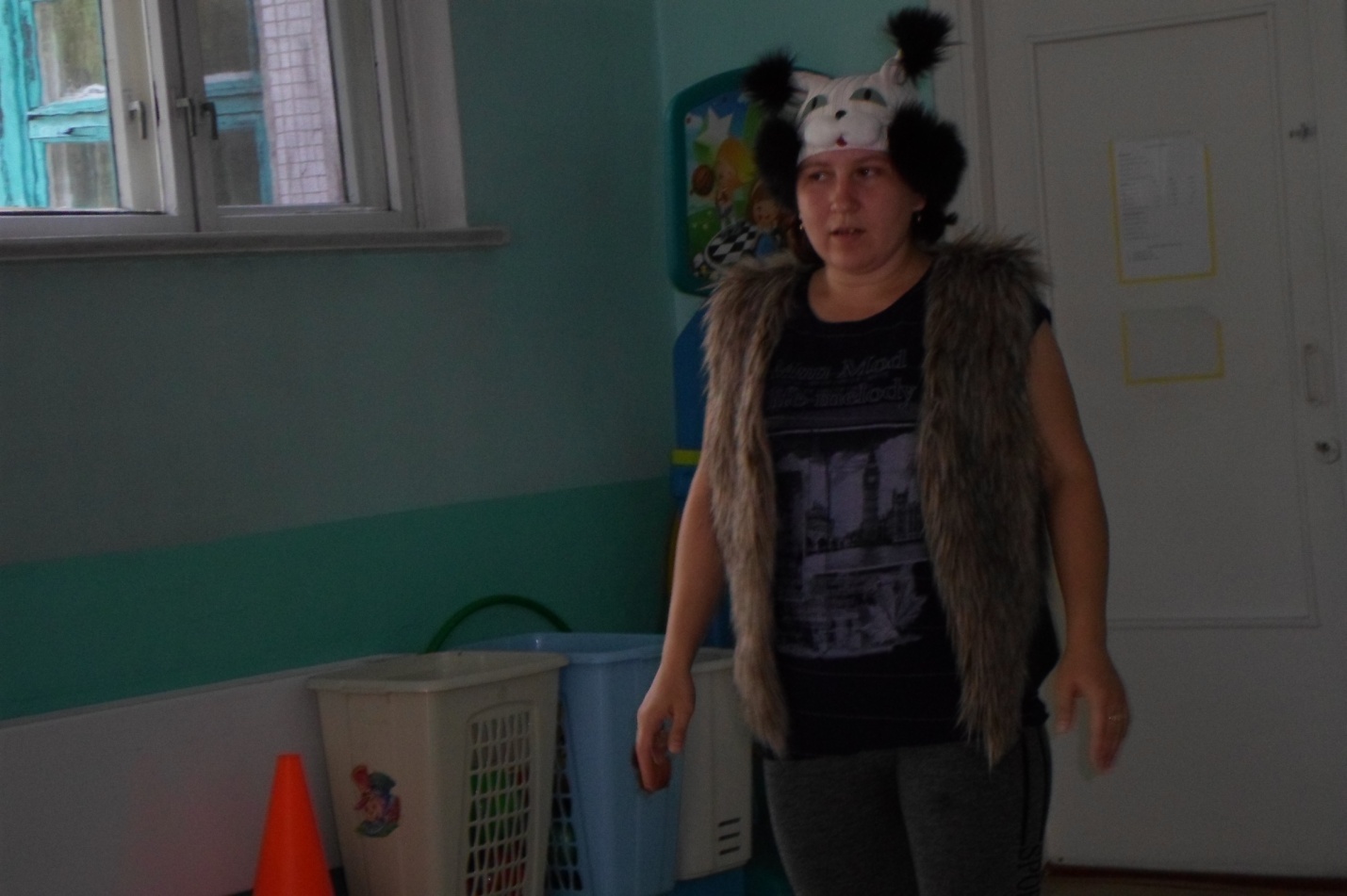 4.Помагаем кошке тушить пожар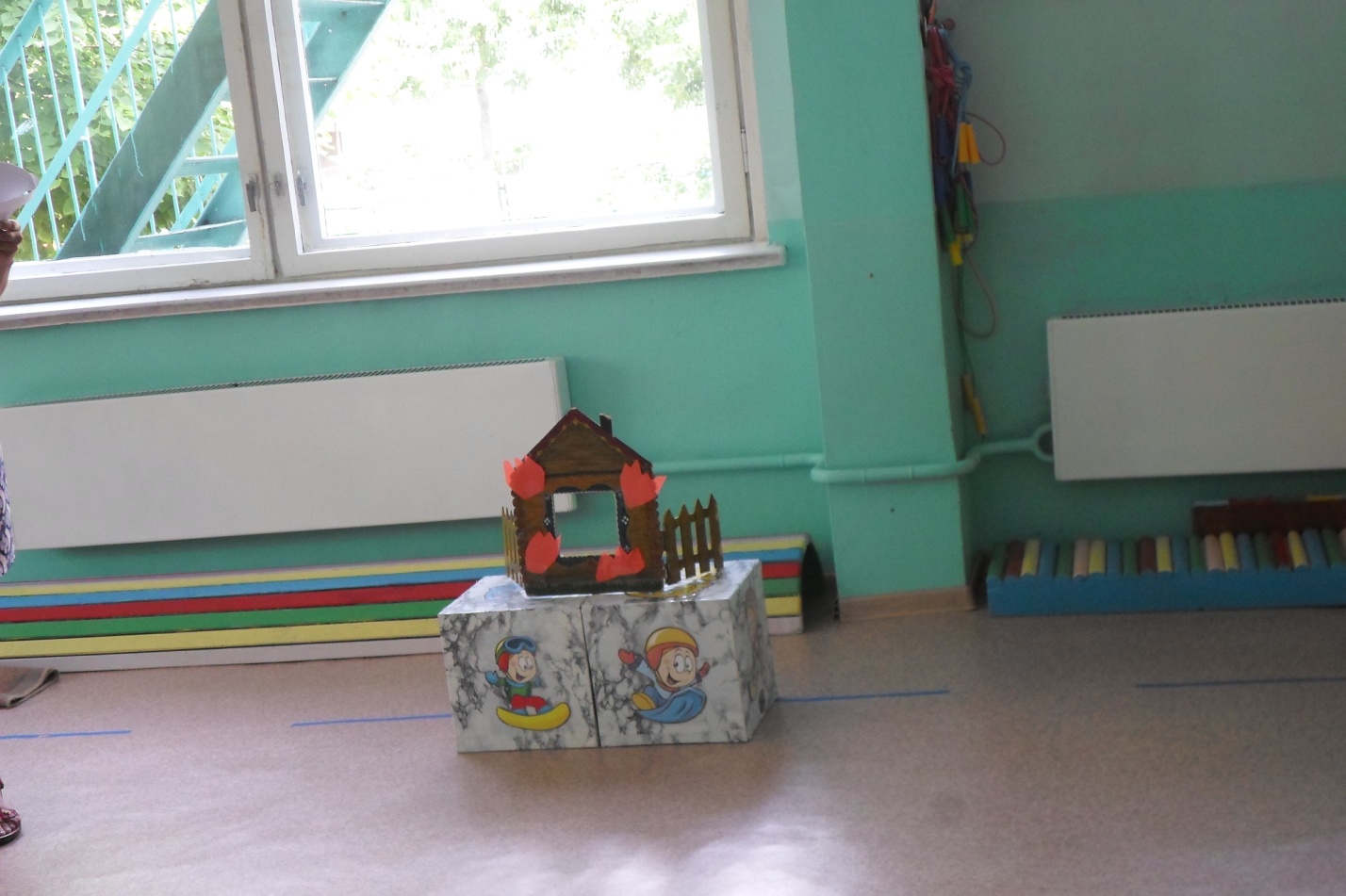 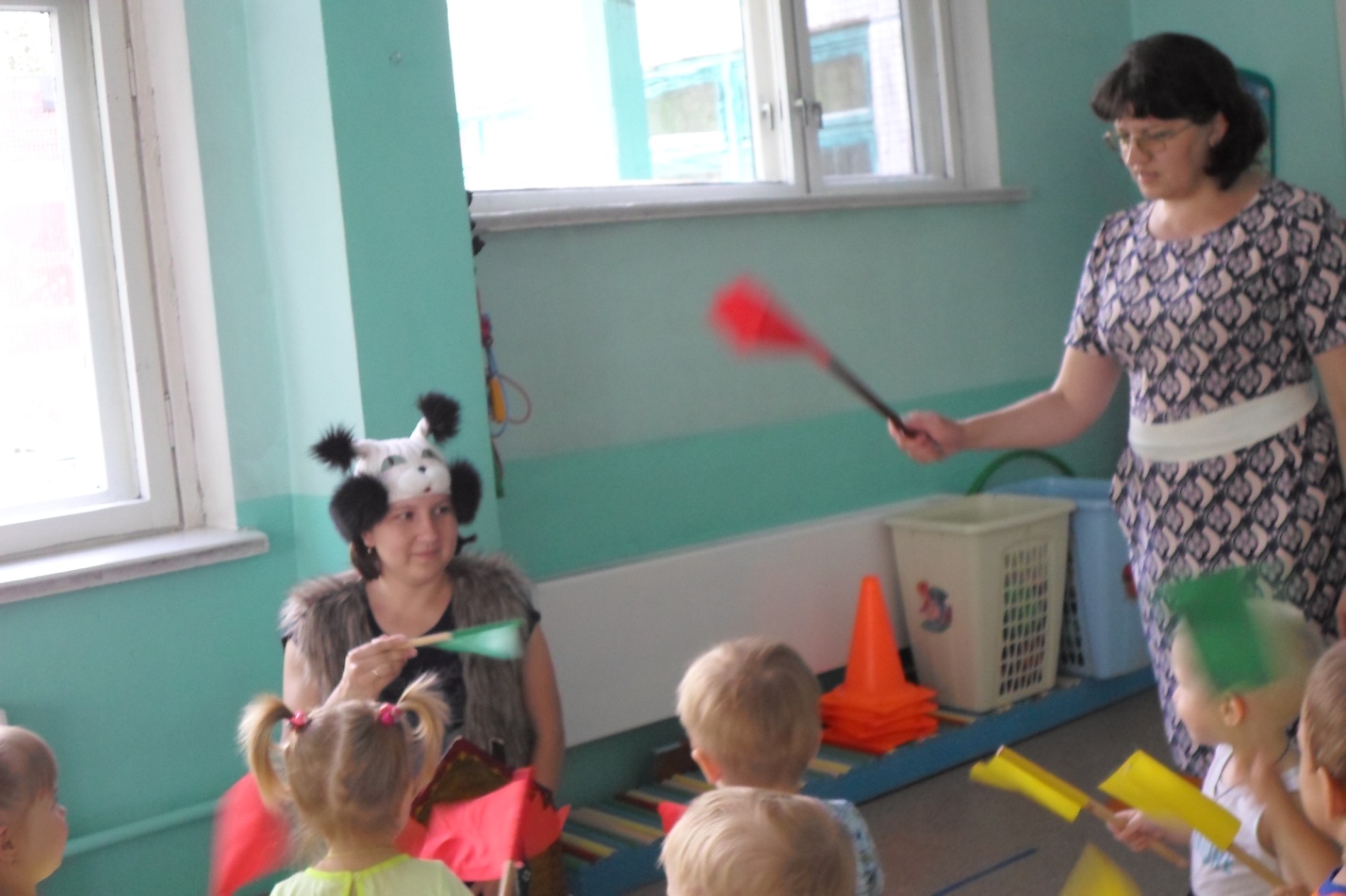 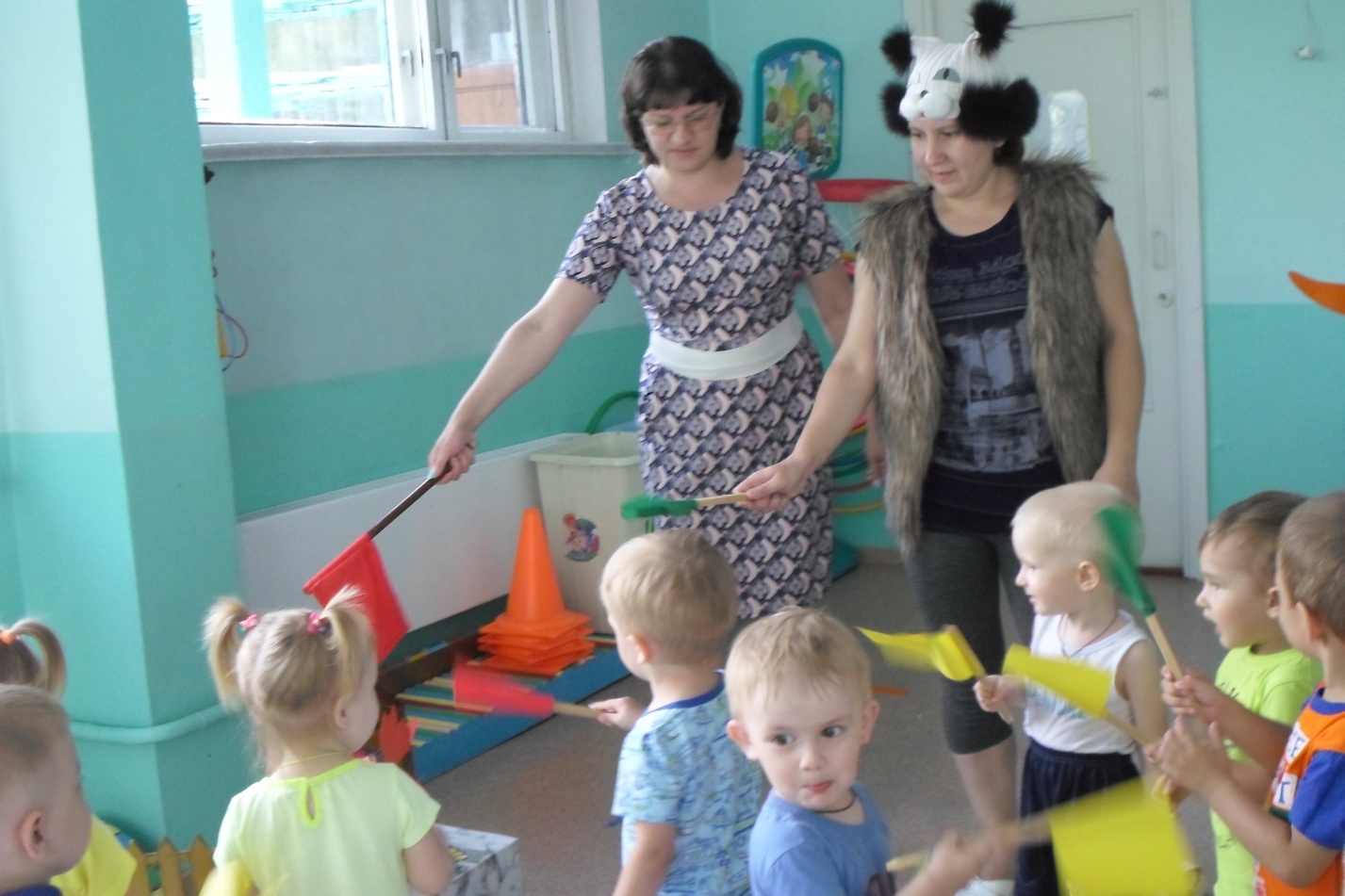 5.Танец с флажками «Тушим пожар»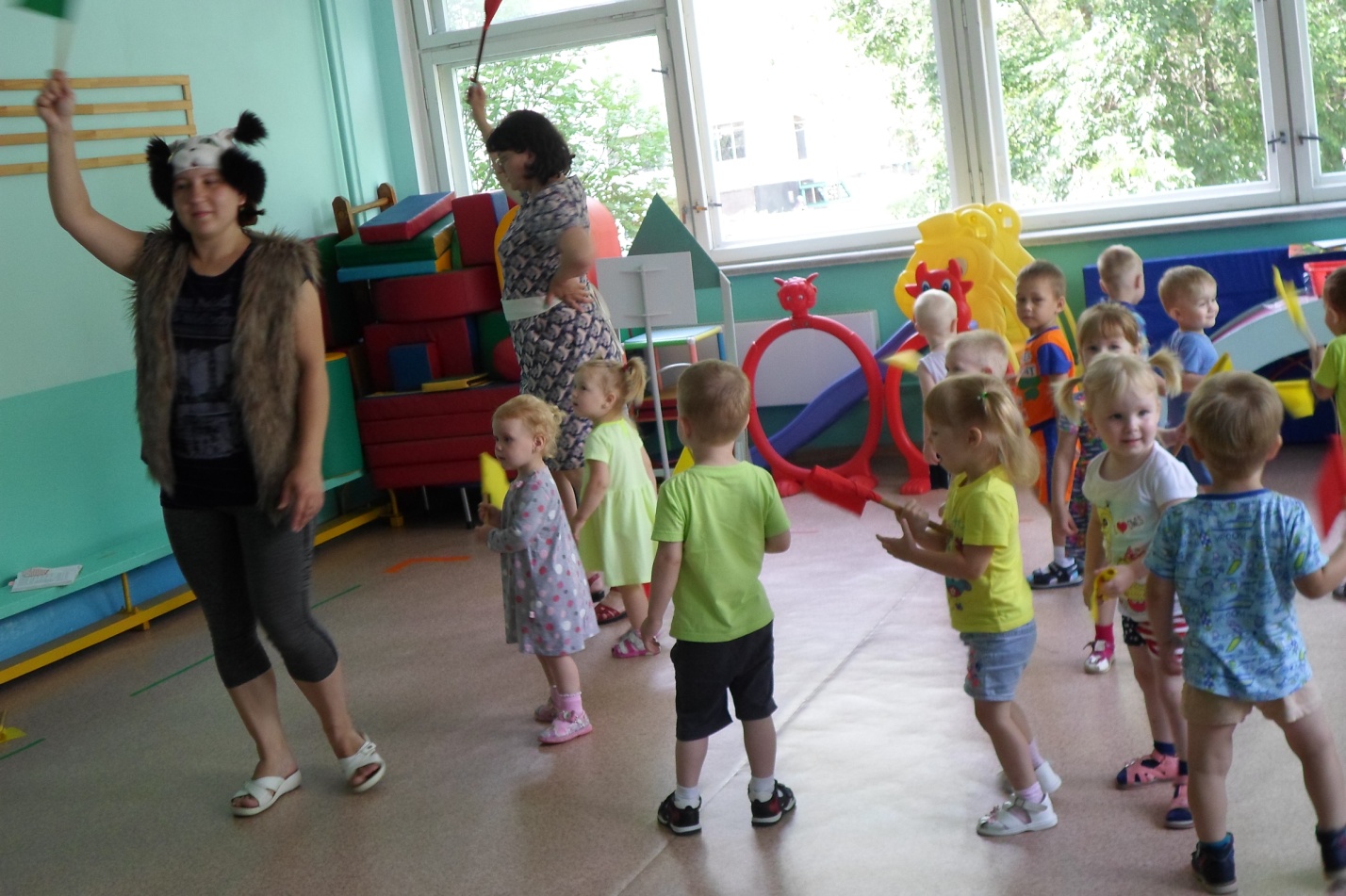 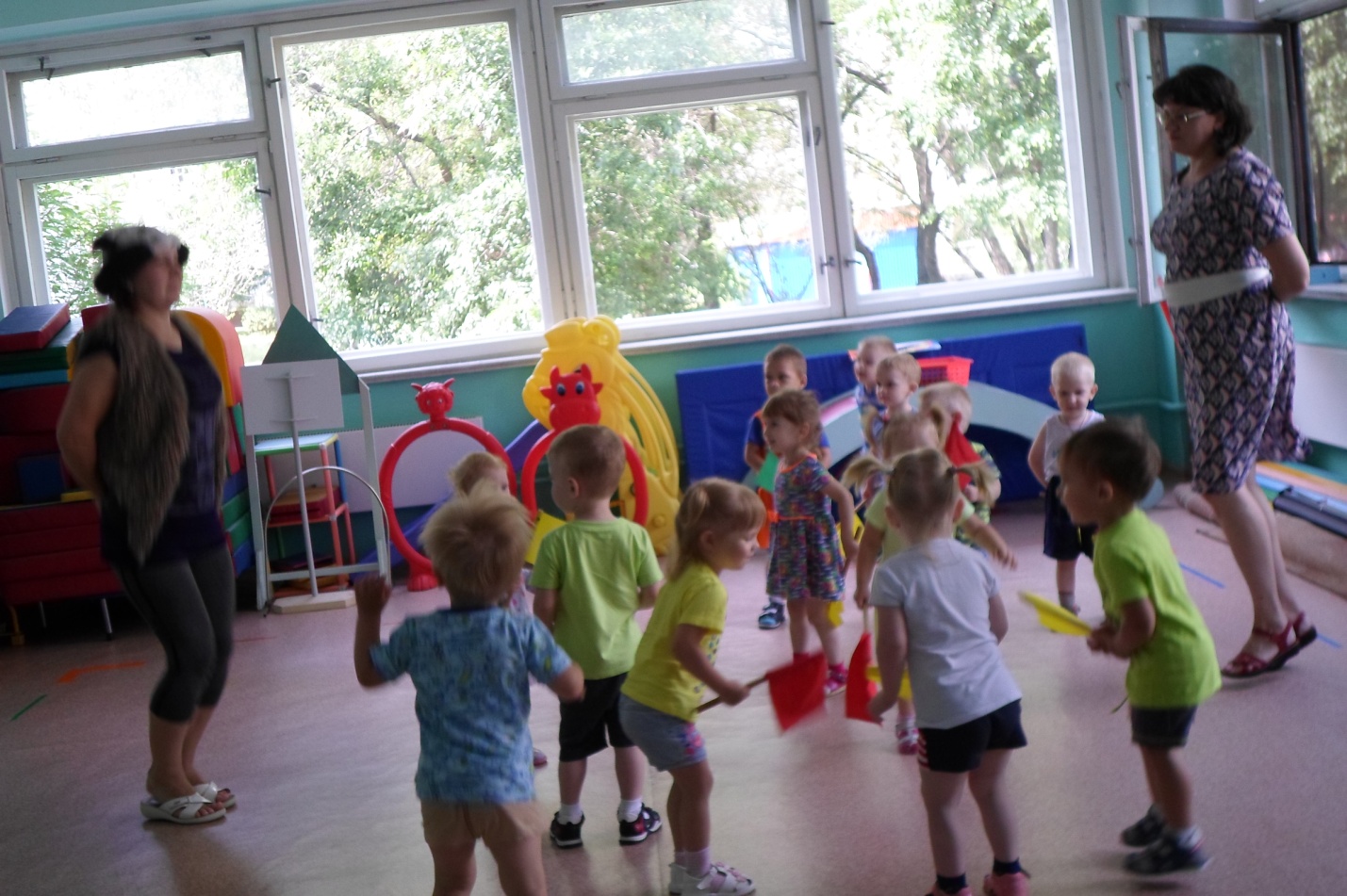 7.Эставета «Проползи»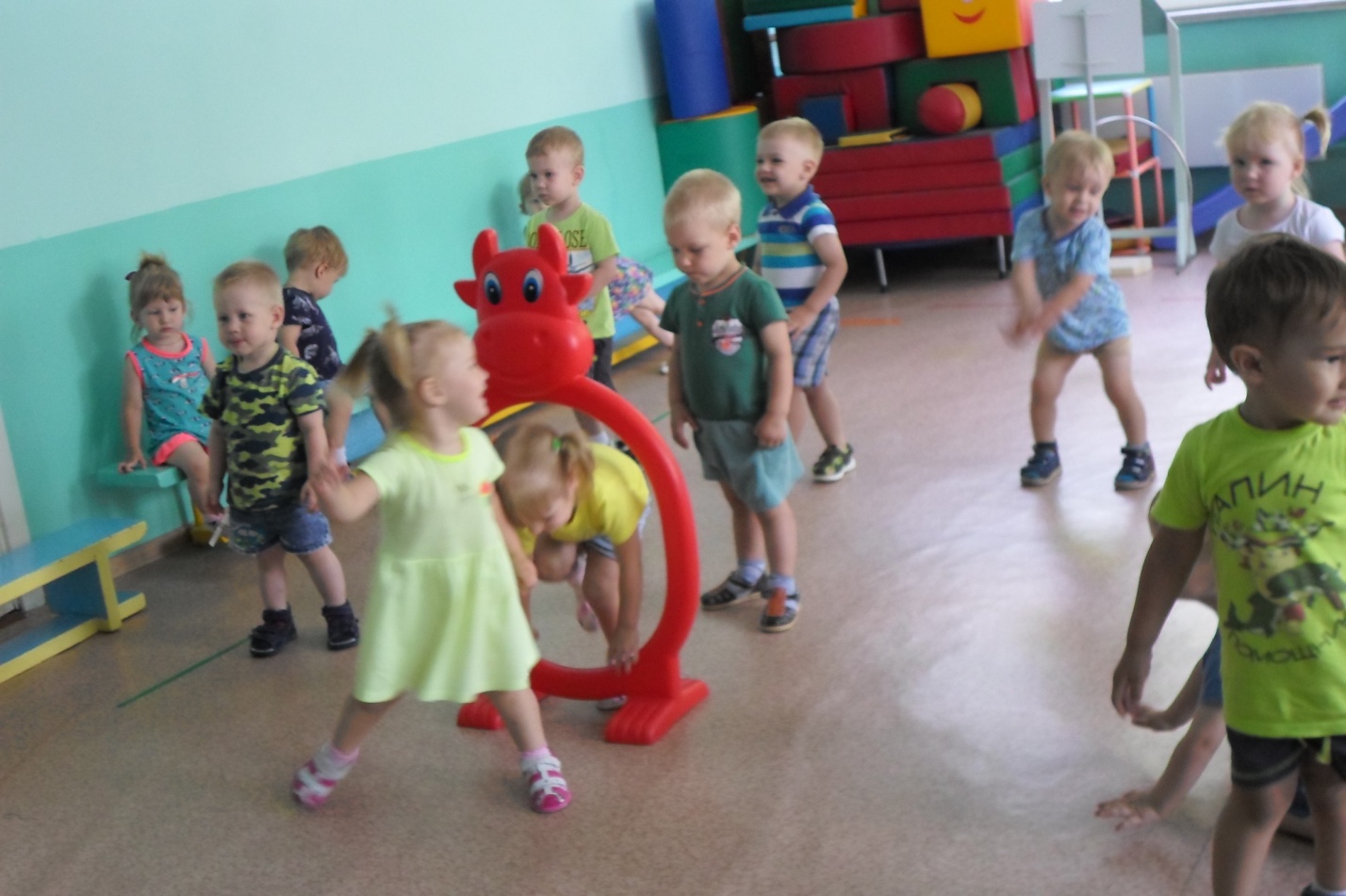 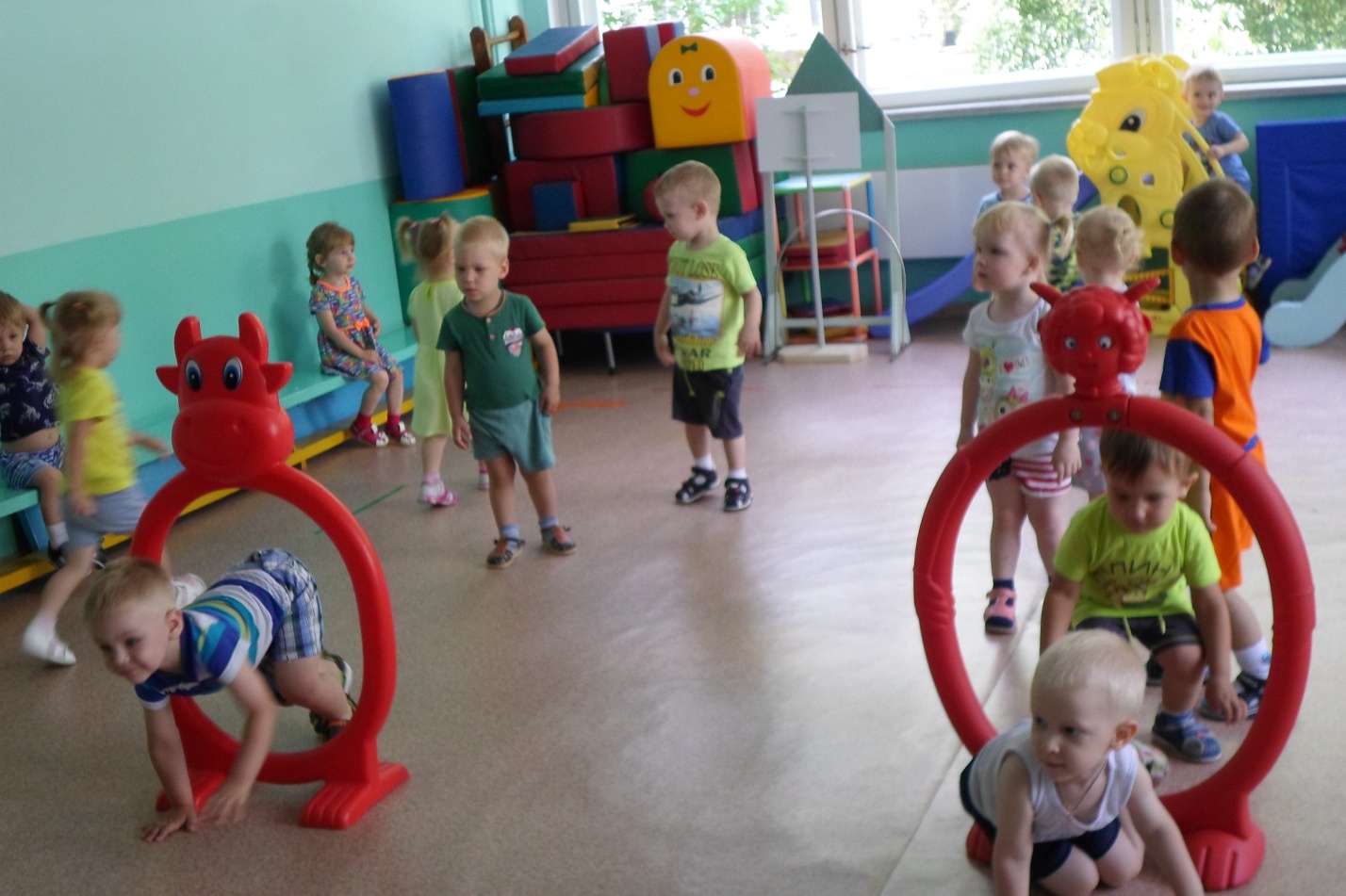 В конце водили танец-хоровод с кошкой.